
Nemesvámos  Vilmapuszta  8-as út  Betekints-völgy  Benedek-hegy  Aranyos-völgy  Jutas Vitéz-kilátó  Jutaspuszta  Ejtőernyős emlék  Vasúti baleset emlékköve  8-as út, felüljáró  Márkói híd  Bánd, Esseg vár  Szentgáli Tiszafás  Miklós Pál-hegy  Csatár-hegy  Ördögrágta kő  Tekeres-völgy  Vilmapuszta  Nemesvámos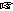  Nemesvámos, Rózsa Söröző és Pizzéria (Rózsa u. 1.)
 6:00-8:00 óra  1000 Ft/fõ  47 km  860 m  célzárás 19 óra  MTSZ 87.5 pont  B55/11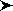 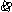 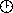 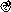 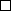 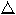 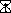 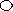 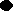 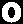 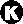 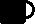 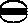 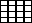 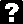 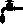 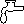 
Nemesvámos  Vilmapuszta  8-as út  Betekints-völgy  Benedek-hegy  Aranyos-völgy  Jutas Vitéz-kilátó  Jutaspuszta  Ejtőernyős emlék  Vasúti baleset emlékköve  8-as út, felüljáró  Csatár-hegy  Ördögrágta kő  Tekeres-völgy  Vilmapuszta  Nemesvámos Nemesvámos, Rózsa Söröző és Pizzéria (Rózsa u. 1.)
 6:00-10:00 óra  750 Ft/fõ  33 km  500 m  célzárás 19 óra  MTSZ 59.5 pont  C38/8
Nemesvámos  Vilmapuszta  Sas-hegy  Ördögrágta kő  Tekeres-völgy  Vilmapuszta  Nemesvámos Nemesvámos, Rózsa Söröző és Pizzéria (Rózsa u. 1.)
 8:00-12:00 óra  500 Ft/fõ  16 km  250 m  célzárás 19 óra  MTSZ 29 pont  E18/5Rajtidő: 8:00-12:00

Minden távhoz: Nevezési díjból kedvezmény: MTSZ/Természetbarát Turista Kártya: 100 Ft/fő, Nemesvámosi lakosoknak 50%.
Íróeszköz és saját pohár szükséges!
Térkép: Bakony (Déli rész) turistatérképe.

Letöltések száma: 3240. Módosítva: 2015.03.08Ez a kiírás a TTT oldalának másolata és a TTT engedélyével készült.A túra kiírása a TTT honlapon:http://www.teljesitmenyturazoktarsasaga.hu/tura?id=6116 Túrabeszámolók